Telefonía, Internet  y  ocio,  los  más  conflictivos  para  jóvenes  usuarios La  UCE  y  el  Instituto  de  la  Juventud  editan  una  ‘Guía  para  Jóvenes  consumidores’        La  telefonía  móvil,  Internet,  las  líneas  aéreas  de  bajo  coste  y  el  ocio  vinculado  al  derecho  de  admisión  son  los  sectores  más conflictivos  para  los  jóvenes  usuarios.  Para  hacer  más  fácil  las  reclamaciones,  la  Unión  de  Consumidores  y  el  Instituto Andaluz  de  la  Juventud  (IAJ)  editan  una  guía  práctica.         Existen  sectores  que,  como  el  de  las  Tecnologías  de  la  Información  y  la  Comunicación  (TIC)  o  las  líneas  de  bajo  coste, incumplen  reiteradamente  la  normativa  en  materia  de  consumo,  según  la  UCE.  Telefonía  o  Internet  practican  la  publicidad engañosa  “de  manera  sistemática”  omitiendo  datos  fundamentales  para  el  consumidor  y  obligan  a  los  usuarios  a  pagar  por servicios  que  son  inherentes  a  la  propia  prestación,  como  la  facturación  del  equipaje  o  la  impresión  de  la  tarjeta  de embarque.        El  derecho  a  admisión  en  los  locales  de  ocio  es  muy  conflictivo  entre  los  jóvenes.  Es  algo  que, cada  vez,  lo  reivindican  más. Sin  embargo,  el  presidente  de  UCE-Jaén,  Alfonso  Ibáñez,  cree  que  es  necesario  que  las  administraciones  “impongan  más sanciones  ejemplarizantes  a  los  locales  que  lo  incumplen”.        A  pesar  de  que  la  juventud  jienense  es  “bastante  responsable  y  reivindicativa”,  es  necesario,  según  el  presidente  de  UCE-Jaén,  Alfonso  Ibáñez,  que  se  refuerce  la  labor  de  inspección  y  sanción.  “De  nada  sirve  reclamar  cuando  a  algunas  empresas les  sale  más  rentable  hacer  frente  a  las  posibles  sanciones”, apostilló. Se  editarán  6.000  guías Se  han  editado  6.000  ejemplares  de  una  guía  que  se  distribuirá  por  toda  Andalucía.  El  documento  no  sólo  plantea situaciones  conflictivas,  sino  que  ofrece  una  serie  de  instrucciones  y  recomendaciones  útiles  para  que  “los  jóvenes consuman  de  una  manera  consciente  y  responsable”,  según  el  coordinador  del  IAJ,  Carlos  Hinojosa.          La  guía  aborda  cuestiones  que  van  desde  los  derechos  de  los  jóvenes  hasta  la  compra  de  la  vivienda  pasando  por  el contrato  de  suministros  esenciales,  las  compras  compulsivas  o  la  salud. Questão 01) ¿Cuáles  son  los  sectores  más  conflictivos  para  los  jóvenes?      La  telefonía  móvil,  Internet,  las  líneas  aéreas  de  bajo  coste  y  el  ocio  vinculado  al  derecho  de  admisión. Questão 02) ¿Según  la  UCE  como  ajen  estos  sectores  de  tecnologías  y  comunicación? Según la UCE Telefonía  o  Internet  practican  la  publicidad engañosa  “de  manera  sistemática”  omitiendo  datos  fundamentales  para  el  consumidor  y  obligan  a  los  usuarios  a  pagar  por servicios  que  son  inherentes  a  la  propia  prestación.Questão 03) ¿Qué  cree  el  presidente  de  la  UCE  que  es  necesario  hacer  ayudar  estos  jóvenes? Que  se  refuerce  la  labor  de  inspección  y  sanción.  “De  nada  sirve  reclamar  cuando  a  algunas  empresas les  sale  más  rentable  hacer  frente  a  las  posibles  sanciones”, apostilló. Questão 04) ¿Qué consta  en  ese  documento? La  guía  aborda  cuestiones  que  van  desde  los  derechos  de  los  jóvenes  hasta  la  compra  de  la  vivienda  pasando  por  el contrato  de  suministros  esenciales,  las  compras  compulsivas  o  la  salud. El  documento  no  sólo  plantea situaciones  conflictivas,  sino  que  ofrece  una  serie  de  instrucciones  y  recomendaciones  útiles  para  que  “los  jóvenes consuman  de  una  manera  consciente  y  responsable”,  según  el  coordinador  del  IAJ,  Carlos  Hinojosa. Marque los verbos en el Presente de Subjuntivo.Questão 05) ¿Cuál el verbo que estar conjugado no presente do subjuntivo?a) canta            b) poderías            Xc) vendamos               d) hay cantadoQuestão 06) Nosotros vendamos el chiringuito al primero que nos a frezca  diez mil reales.(vender)a) Venderé     		b)Venderás     		c)Vendíamos    	Xd)VendamosQuestão 07) Cuándo pases por este camino,espero que te recuerdes de mí.(pasar/recordar)a) passara/recorda   	Xb) pases/recordes    	c) passe/recorde  	d) pasas/recordasQuestão 08) ¿Cuando tú entiendas todo que hablo?Xa)Entendasb)Entendac)Entendamosd)EntendaQuestão 09) Ojala nosotros acabemos de venir de viajen.a) acabéisXb) acabemosc) acabend) acabeQuestão 10) Es posible que Miguel hable francés.a) hablamosb) habláis Xc) hablad) hablan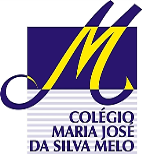 COLÉGIO MARIA JOSÉ DA SILVA MELOCOLÉGIO MARIA JOSÉ DA SILVA MELOCOLÉGIO MARIA JOSÉ DA SILVA MELOCOLÉGIO MARIA JOSÉ DA SILVA MELONOTA__________Série: 9° Ano Professor(a): Nany Eleuterio Data:  27 /03/2021 Data:  27 /03/2021NOTA__________Série: 9° Ano Professor(a): Nany Eleuterio Data:  27 /03/2021 Data:  27 /03/2021NOTA__________Nome: Maria Clara Almeida Martins Nome: Maria Clara Almeida Martins Nome: Maria Clara Almeida Martins Nº 7NOTA__________ VERIFICAÇÃO DA APRENDIZAGEM DE ESPANHOL VERIFICAÇÃO DA APRENDIZAGEM DE ESPANHOL VERIFICAÇÃO DA APRENDIZAGEM DE ESPANHOL VERIFICAÇÃO DA APRENDIZAGEM DE ESPANHOL VERIFICAÇÃO DA APRENDIZAGEM DE ESPANHOL VERIFICAÇÃO DA APRENDIZAGEM DE ESPANHOL VERIFICAÇÃO DA APRENDIZAGEM DE ESPANHOL